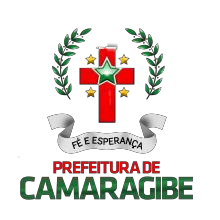 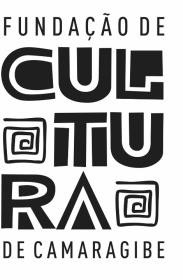 ANEXOSEDITAL DOS CICLOSCamaragibe, 23 de Novembro 2018ANEXO IEDITAL DOS CICLOSCATEGORIA DAS APREASENTAÇÕES ARTÍSTICASNatal 2018 – Carnaval 2019 – São João 2019ANEXO IIEDITAL DOS CICLOS DOCUMENTAÇÃO PESSOA FÍSICAA - Cópia autenticada do CPF e RG;B - Cópia do comprovante de conta corrente do proponente;C - Comprovante de endereço datado de no máximo 03 (três) meses antes da inscrição;D - Certidão Negativa de Débito Municipal do domicílio ou sede do proponente; E - Certidão Negativa de Regularidade Fiscal perante o Município de Camaragibe;F - Certidão Negativa de Débitos Fiscais com a Fazenda do Estado do domicílio ou sede do proponente;G - Certidão conjunta Negativa de Débitos relativos a Tributos e Contribuições Federais e	a	Dívida	Ativa	da	União;	link: http://www.receita.fazenda.gov.br/Aplicacoes/ATSPO/Certidao/CndConjuntaInter/Inf orma NICertidao.asp?Tipo=2- Certidão Negativa de Débitos Relativa às Contribuições Previdenciárias e de Terceiros (INSS), para aqueles que possuírem CEI (Cadastro Específico do INSS); link: http://www010.dataprev.gov.br/CWS/CONTEXTO/PCND1/PCND1.HTML- Certidão Negativa de Débitos Trabalhista emitida pelo Tribunal Superior do Trabalho; link: http://www.tst.jus.br/certidaoJ - Termo de Responsabilidade, devidamente assinado pelos pais ou responsáveis, em caso de participação de menores de 18 anos na apresentação artística conforme ANEXO VI, anexando as cópias autenticadas dos documentos dos menores e dos responsáveis legais.L – Cópia de documento com foto dos integrantes da atraçãoANEXO IIIEDITAL DOS CICLOS DOCUMENTAÇÃO PESSOA JURÍDICAA - Prova de Inscrição do CNPJ atualizado; link: http://www.receita.fazenda.gov.br/pessoajuridica/cnpj/cnpjreva/cnpjreva_solicitacao.asp  B - Cópia autenticada do Registro Comercial, Ato Constitutivo, Contrato Social ou Estatuto Social, bem como suas alterações;C - Cópia autenticada do comprovante de conta corrente da Pessoa Jurídica do proponente;D - Cópia autenticada do comprovante de endereço do domicilio ou sede da pessoa jurídica e do seu representado legal datado de no máximo 03 (três) meses antes da inscrição dessa convocatória.E - Cópia autenticada do RG, CPF do representante legal da Pessoa Jurídica; F - Certidão Negativa de Débito Municipal do domicílio ou sede do proponente; G - Certidão Negativa de Débito Municipal perante o Município De Camaragibe;H - Certidão de Regularidade Fiscal com a Fazenda do Estado do domicílio ou sede do proponente.I -Certidão de Regularidade do FGTS -CRF; link: https://www.sifge.caixa.gov.br/Cidadao/Crf/FgeCfSCriteriosPesquisa.aspJ -Certidão Negativa de Débitos Relativa às Contribuições Previdenciárias e de Terceiros (INSS); link: http://www010.dataprev.gov.br/CWS/CONTEXTO/PCND1/PCND1.HTMLK -Certidão conjunta Negativa de Débitos relativos a Tributos e Contribuições Federais e a Dívida	Ativa	da	União;	link: http://www.receita.fazenda.gov.br/Aplicacoes/ATSPO/Certidao/CndConjuntaInter/Inform  a NICertidao.asp?Tipo=2L -Certidão Negativa de Débitos Trabalhistas emitida a pelo Tribunal Superior do Trabalho; link: http://www.tst.jus.br/certidaoM- Declaração do valor da alíquota do ISS no caso de pessoas optantes pelo Simples nacional (ANEXO XI)N - Declaração que não emprega menor, conforme modelo no Anexo X.O – Cópia de documento de identificação com foto do responsável da atração.ANEXO IVEDITAL DOS CICLOS TERMO DE COMPROMISSOTIMBRE DA EMPRESA/PRODUTORA EXCLUSIVAENDEREÇO, TELEFONE E CNPJ DA EMPRESA/PRODUTORA EXCLUSIVATERMO DE COMPROMISSOA (RAZÃO SOCIAL DA PRODUTORA EXCLUSIVA OU DO REPRESENTANTE DA ATRAÇÃO ARTÍSTICA), com sede (LOGRADOURO DA SEDE DA PRODUTORA OU RESIDÊNCIA DOREPRESENTANTE), inscrita no CNPJ/CPF sob o n° (NUMERO DO CPF/CNPJ), doravante denominada COMPROMITENTE e a FUNDAÇÃO DE CULTURA, TURISMO E ESPORTE DECAMARAGIBE, com sede na Rua Pierre Collier, s/n, Vila da Fábrica - Camaragibe, inscrita no CNPJ sob nº 01.947.237/0001-00 doravante denominada COMPROMISSADA, firmam o presente termo de compromisso e outras avenças, para ser atendido caso a proposta seja aprovada pelo Grupo de Trabalho dos Ciclos, designada conjuntamente pela Fundação de Cultura de Camaragibe e o Conselho Municipal de Cultura de Camaragibe .Na hipótese de aprovação da proposta, a compromitente se obriga a cumprir o seguinte:– Fornecer toda documentação descrita na Convocatória do (Ciclo Proposto) da Cidade de Camaragibe.– Apresentar na prestação de contas:No mínimo 05 (cinco) fotografias em ângulo aberto e posições distintas, de cada apresentação contratada por este Edital, identificando nas fotos o banner, a faixa ou a testeira contendo a logomarca desta prefeitura, o nome do evento, o nome do polo e o ano em que o mesmo se realiza. Em se tratando de atendimento,informar o número do protocolo do atendimento. Ressaltando que para atrações de chão é necessário faixa ou banner contendo as mesmas informações;Nota fiscal da compromitente comprovando o repasse do percentual do cachê do artista representado, informando o nome do artista ou grupo musical, local e data de apresentação.Registros em vídeo (amador ou profissional) com no mínimo 03 (três) minutos de duração, identificando-se a presença do responsável do grupo/atração indicado no Contrato de Exclusividade, como também informações referentes ao Ciclo.– Os registros fotográficos e os registros em vídeo mencionados nos itens “a” e “c” não podem constar nomes, símbolos ou imagens que caracterizem promoção pessoal de autoridades ou servidores públicos, em conformidade às normas, previstas no Calendário Eleitoral e na Lei das Eleições (Lei nº 9.504/97).- Fornecer documentos ou esclarecimentos necessários, quando solicitados pela compromissada.LOCAL , DIA de MÊS de ANO.NOME DO REPRESENTANTE LEGAL DA PRODUTORA OU REPRESENTANTE DA ATRAÇÃOOBS: O PRESENTE TERMO NÃO CONFIGURA A OBRIGAÇÃO DE CONTRATAÇÃO PELA ADMINISTRAÇÃO MUNICIPAL.ANEXO VEDITAL DOS CICLOS CONTRATO DE EXCLUSIVIDADETIMBRE DA EMPRESA/PRODUTORA EXCLUSIVAENDEREÇO, TELEFONE E CNPJ DA EMPRESA/PRODUTORA EXCLUSIVACONTRATO DE EXCLUSIVIDADEINSTRUMENTO PARTICULAR DE REPRESENTAÇÃO ARTISTICA QUE ENTRE SI CELEBRAMDE UM LADO COMO REPRESENTADO(AS), (nome completo do representado), (Nº DO RG), (Nº DO CPF), residente/domiciliado(a) na (endereço do integrante com CEP), (nome completo do representado), (Nº DO RG), (Nº DO CPF), residente/domiciliado(a) na (endereço do integrante com CEP), (nome completo do representado), (Nº DO RG), (Nº DO CPF), residente/domiciliado(a) na (endereço do integrante), (nome completo do representado), (Nº DO RG), (Nº DO CPF), residente/domiciliado(a) na (endereço do integrante com CEP), INTEGRANTES DA(O) (NOME DA BANDA/GRUPO/ORQUESTRA) e do outro lado como REPRESENTANTE a (razão social/nome da empresa/produtora exclusiva), sito a (endereço da produtora exclusiva nº       , Bairro 	, Cidade de 	/   -Cep-   .   -   ) CNPJ- . . / - , através do seu representante legal (nome completo do representado), RG: (Nº DO RG), CPF: (Nº DO CPF), residente/domiciliado(a) na (endereço do integrante com CEP).CLÀUSULA PRIMEIRA- Constitui objeto do presente contrato a representação em caráter exclusivo, do representado pelo representante, na qualidade de seu empresário artístico.CLÀUSULA SEGUNDA- O empresário poderá firmar contrato em nome de seu representado em caráter exclusivo, para a realização de apresentações artísticas, em show ou eventos, em qualquer parte do (colocar a abrangência territorial a nível, Regional, Nacional ou Internacional), ajustada em nome do representado, no valor do cachê, numero de apresentações, local e horário.Parágrafo único. Fica estipulado, para fins de contratação dos serviços artísticos, o percentual de representação de XX,XX % ao representado e de YY,YY % ao representante.CLÁUSULA TERCEIRA- Pelo presente, declara o representado, que o empresário artístico, é o seu único representante em todo (colocar a abrangência territorial a nível, Regional, Nacional ou Internacional), detendo a exclusividade para contratação de suas apresentações podendo ajustar com terceiros as condições das mesmas.CLÁUSULA QUARTA- Presente contrato è válido pelo prazo de (6 meses) a contar da data de assinatura.CLÁUSULA QUINTA- Este ajuste obriga as partes contratantes sem herdeiros e sucessores.CLÁUSULA SEXTA – Fica determinado o Sr. (a) (nome completo do representado), (Nº DO RG), (Nº DO CPF), como responsável do artista/grupo que deverá estar presente no momento da apresentação artística.CLÁUSULA SÉTIMA- Fica eleito o foro da Cidade de Camaragibe, dirimir qualquer dúvida ou questões decorrentes do presente.E por estarem assim de pleno acordo com as CLÀUSULAS, termos e condições deste instrumento, assinam o presente em duas vias de igual teor, justamente com as testemunhas abaixa, para que produza os seus efeitos legais.(cidade), XX de XXX de 20XX.REPRESENTANTE(Assinatura com firma reconhecida).ANEXO VIEDITAL DOS CICLOSTERMO DE RESPONSABILIDADETIMBRE DA EMPRESA/PRODUTORA EXCLUSIVAENDEREÇO, TELEFONE E CNPJ DA EMPRESA/PRODUTORA EXCLUSIVATERMO DE RESPONSABILIDADEEu (NOME DO RESPONSÁVEL LEGAL PELO MENOR) portador do RG n.º (RG DO RESPONSÁVEL LEGAL PELO MENOR), inscrito no CPF n.º (CPF DO RESPONSÁVEL LEGALPELO MENOR), responsável legal pelo menor (NOME DO MENOR) CPF n.º (CPF DO MENOR, CASO POSSUA) RG n.º (RG DO MENOR, CASO POSSUA), nascido em (DATADE NASCIMENTO DO MENOR), autorizo o mesmo a participar da apresentação da (NOME DA ATRAÇÃO PELA QUAL O MENOR SE APRESENTA), no Ciclo Proposto daCidade de Camaragibe.Recife, DIA de MÊS de 201 .ASSINATURA DO PAI OU RESONSÁVELANEXOS VIIEDITAL DOS CICLOS PROPOSTANOME DA/DO PROPONENTE CNPJ/CPF ENDEREÇO COMPLETO TELEFONE DE CONTATOCamaragibe, DIA de MÊS de ANO.À Fundação de Cultura, Turismo e Esporte de Camaragibe Att. Josué SilvaVenho através desta, encaminhar proposta de apresentação artística conforme detalhamento abaixo, para o (CICLO proposto).Atração: Data: Hora: Local: Valor:NOME Arraial / Evento Total geralAtenciosamente, 	(Informe aqui o nome do REPRESENTANTE LEGAL):Fone contatoANEXO VIIIEDITAL DOS CICLOS CIÊNCIA DE CACHÊCIÊNCIA DE CACHÊDeclaro, para fins de comprovação junto à Fundação de Cultura, Turismo e Esporte, ter conhecimento de todos os termos da contratação da empresa (RAZÃO SOCIAL DA EMPRESA), de CNPJ NUMERO DO CNPJ, que me representaexclusivamente, inclusive do valor de R$ (VALOR EM REAIS) (VALOR POR EXTENSO) referente à participação no (Ciclo Proposto).(IINFORME AQUI O NOME DO ARTISTA E/OU DO GRUPO): IDENTIDADE:CPF:ANEXO IXEDITAL DOS CICLOS DECLARAÇÃO DE GRUPOTIMBRE DA EMPRESA/PRODUTORA EXCLUSIVAENDEREÇO, TELEFONE E CNPJ DA EMPRESA/PRODUTORA EXCLUSIVADECLARAÇÃO DE GRUPOO Sr. (a) (NOME DO RERESENTANTE), portador do RG: (NUMERO DO RG / ORGÃOEXPEDITOR), e do CPF nº (NUMERO DO CPF), é integrante e representante da(o) (NOME DA ATRAÇÃO ARTÍSTICA), podendo para isso emitir notas fiscais, negociar cachês, receber e efetuar pagamentos, emitir notas declaratórias, junto à Fundação de Cultura, Turista e Esporte de Camaragibe demais Órgãos Competentes, empresas e entidades, enfim todo e qualquer ato que diz respeito à apresentação da mesma.Recife (PE), XXX de XXX de 201 .Nome: NOME DO INTEGRANTE 1CPF: NUMERO DO CPF RG: NUMERO DO RGAssinatura: 	(Assinatura com firma reconhecida)Nome: NOME DO INTEGRANTE 2CPF: NUMERO DO CPF	RG: NUMERO DO RGAssinatura: 	(Assinatura com firma reconhecida)Nome: NOME DO INTEGRANTE 3CPF: NUMERO DO CPF	RG: NUMERO DO RGAssinatura: 	(Assinatura com firma reconhecida)Nome: NOME DO INTEGRANTE 4CPF: NUMERO DO CPF	RG: NOME DO RGAssinatura: 	(Assinatura com firma reconhecida)ANEXO XEDITAL DOS CICLOSDECLARAÇÃO DE QUE NÃO EMPREGA MENORTIMBRE DA EMPRESA/PRODUTORA EXCLUSIVAENDEREÇO, TELEFONE E CNPJ DA EMPRESA/PRODUTORA EXCLUSIVADECLARAÇÃO DE QUE NÃO EMPREGA MENOR (INCISO XXXIII)A (RAZÃO SOCIAL DA PRODUTORA EXCLUSIVA OU DO REPRESENTANTE DA ATRAÇÃOARTÍSTICA), inscrito no CNPJ n°.(CNPJ DA EMPRESA), por intermédio de seu representante legal o(a) Sr(a)(NOME DO REPRESENTANTE), portador(a) da Carteira de Identidade no(NUMERO DO RG), e do CPF no (NUMERO DO CPF), DECLARA, que não emprega menor de dezoito anos em trabalho noturno, perigoso ou insalubre e não emprega menor de dezesseis anos.Ressalva: emprega menor, a partir de quatorze anos, na condição de aprendiz.............................................(data)............................................................(representante legal)(Observação: em caso afirmativo, assinalar a ressalva acima)ANEXO XIEDITAL DOS CICLOSDECLARAÇÃO DE ALÍQUOTA DO ISS OU SIMPLES NACIONALOBS: APLICAVEL APENAS A EMPRESAS OPTANTES PELO SIMPLESTIMBRE DA EMPRESA/PRODUTORA EXCLUSIVAENDEREÇO, TELEFONE E CNPJ DA EMPRESA/PRODUTORA EXCLUSIVA NACIONALDECLARAÇÃO DE ALÍQUOTA DO ISS OU SIMPLES NACIONALA empresa XXXXXXXXXXXXX, inscrita no CNPJ nº XXXXXXXXXXXX, optante pelo Simples Nacional, com sede no endereço XXXXXXXXXXXXXXXXXXX através do seu representante legal o Sr (a) XXXXXXXXXXXXXXXX, nacionalidade, profissão, RG nº xxxxxx e CPF nº xxxxxx, declara para fins de incidência na fonte do ISS, com observância no disposto no artigo 3º da Lei Complementar 116/2003, que a alíquota aplicável na retenção na fonte no mês de XXXXX, deverá ser de XX%, conforme Lei Complementar 128/2008.Cidade-Estado, XX de XXXXXNome do RepresentanteANEXO XIIEDITAL DOS CICLOS PROCURAÇÃOPROCURAÇÃOOutorgante(s): (nome da banda, orquestra, grupo, etc), (nome Completo do Integrante), RG nº 	,  CPF nº 	,  residente/domiciliado(a)  na 		; (nome Completo do Integrante), RG nº 	, CPF nº 	, residente/domiciliado(a) na 	; (nome Completo do   Integrante),  RG nº 	,  CPF nº 	,  residente/domiciliado(a)  na 		; (nome Completo do Integrante), RG nº 	, CPF nº 	, residente/domiciliado(a) na 	, declaramos para os devidos fins que o Outorgado Sr(a). (nome Completo  do  Representante), RG nº 	,  CPF  nº 	, residente/domiciliado(a) na 	, é nosso(a) representante ou integrante do (nome do grupo, banda, orquestra, etc), podendo assinar contrato, efetuar inscrição, receber e dar quitação, poderes estes específicos para o (CICLO Pretendido), junto a Fundação de Cultura, Turismo e Esporte de Camaragibe.(CIDADE), de de 201 .Nome completo	Nome completoRG:	RG:CPF:	CPF:Nome completo	Nome completoRG:	RG:CPF:	CPF:CategoriasLinguagensCultura PopularAfoxé;Banda de Pífanos; Bloco Afro;Bloco de Pau e Corda; Bloco de Samba;Boi de Carnaval; Bumba-Meu-Boi; Caboclinho; Cantor;Cavalo Marinho; Ciranda;Clube de Boneco; Clube de Frevo; Coco de Embolada; Escola de Samba;Grupo de Bacamarteiros; Grupo de Dança;Grupo de Mascarados; Grupo de Percussão; Mamulengo;Maracatu de Baque Solto; Maracatu de Baque Virado; Mazurca;Orquestra de Frevo; Banda; Pastoril;Quadrilha Junina;Recital Poético;Reisado; Repente;São Gonçalo; Tribo de Índios; Troça;Urso;Xaxado;MúsicaBandinha de Música; Bumba Meu Boi Cavalo Marinho Coco de Roda;Coral FandangoForró Pé-de-Serra Grupo de Dança GuerreiroHip Hop; MarujadaOrquestras de Frevo; PastorilRecital Poético Reisado Samba Regae; Sambada;DançaCaboclinho; Dança Popular; Frevo;Hip Hop;Maracatu;Xaxado; Ciranda;TeatroRua; Popular; Adulto;Performance;Formas Animadas;Infância e Juventude;REPRESENTADO(A)(Assinatura	com firma reconhecida).REPRESENTADO(A)(Assinatura	com firma reconhecida).REPRESENTADO(A)(Assinatura	com firma reconhecida).REPRESENTADO(A)(Assinatura	com firma reconhecida).